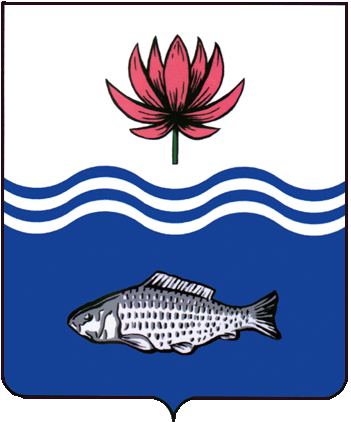 АДМИНИСТРАЦИЯ МО "ВОЛОДАРСКИЙ РАЙОН"АСТРАХАНСКОЙ ОБЛАСТИПОСТАНОВЛЕНИЕО предоставлении Утегенову С.Х.в аренду земельного участкадля сенокошенияРассмотрев обращение Утегенова Сагиндыка Халиевича, в соответствии со ст. 22, пп. 19 п. 2 ст. 39.6. Земельного кодекса РФ, администрация МО «Володарский район»ПОСТАНОВЛЯЕТ:1.Предоставить Утегенову Сагиндыку Халиевичу, 07.09.1960 г.р. (паспорт 12 06 030168 выдан Володарским РОВД Астраханской области, 18.02.2006 г., адрес регистрации: Астраханская область, Володарский район, п. Чуркин, ул. Береговая, 4) земельный участок в аренду сроком на 3 (три) года, с кадастровым номером 30:02:090901:410, общей площадью 24649 кв.м, из категории «земли сельскохозяйственного назначения», вдоль левого берега р. Чурка в 3 км юго-восточнее с. Ямное Володарского района Астраханской области, для сенокошения.2.Утегенову Сагиндыку Халиевичу:2.1.Заключить договор аренды земельного участка с администрацией МО «Володарский район».2.2.Зарегистрировать договор аренды земельного участка в Володарском отделе Управления Федеральной службы государственной регистрации, кадастра и картографии по Астраханской области в течение 30 дней со дня подписания договора аренды.2.3.Ежеквартально вносить причитающийся размер арендной платы в установленные договором сроки.2.4.При перемене места регистрации сообщить в отдел земельных и имущественных отношений, жилищной политики администрации МО «Володарский район».3.Отделу земельных и имущественных отношений, жилищной политики администрации МО «Володарский район» (Мухамбетов) внести соответствующие изменения в учетную и справочную документацию.4.Контроль за исполнением настоящего постановления оставляю за собой.И.о. заместителя главы по оперативной работе 						Р.Т.Мухамбетовот 21.10.2020 г.N 1216